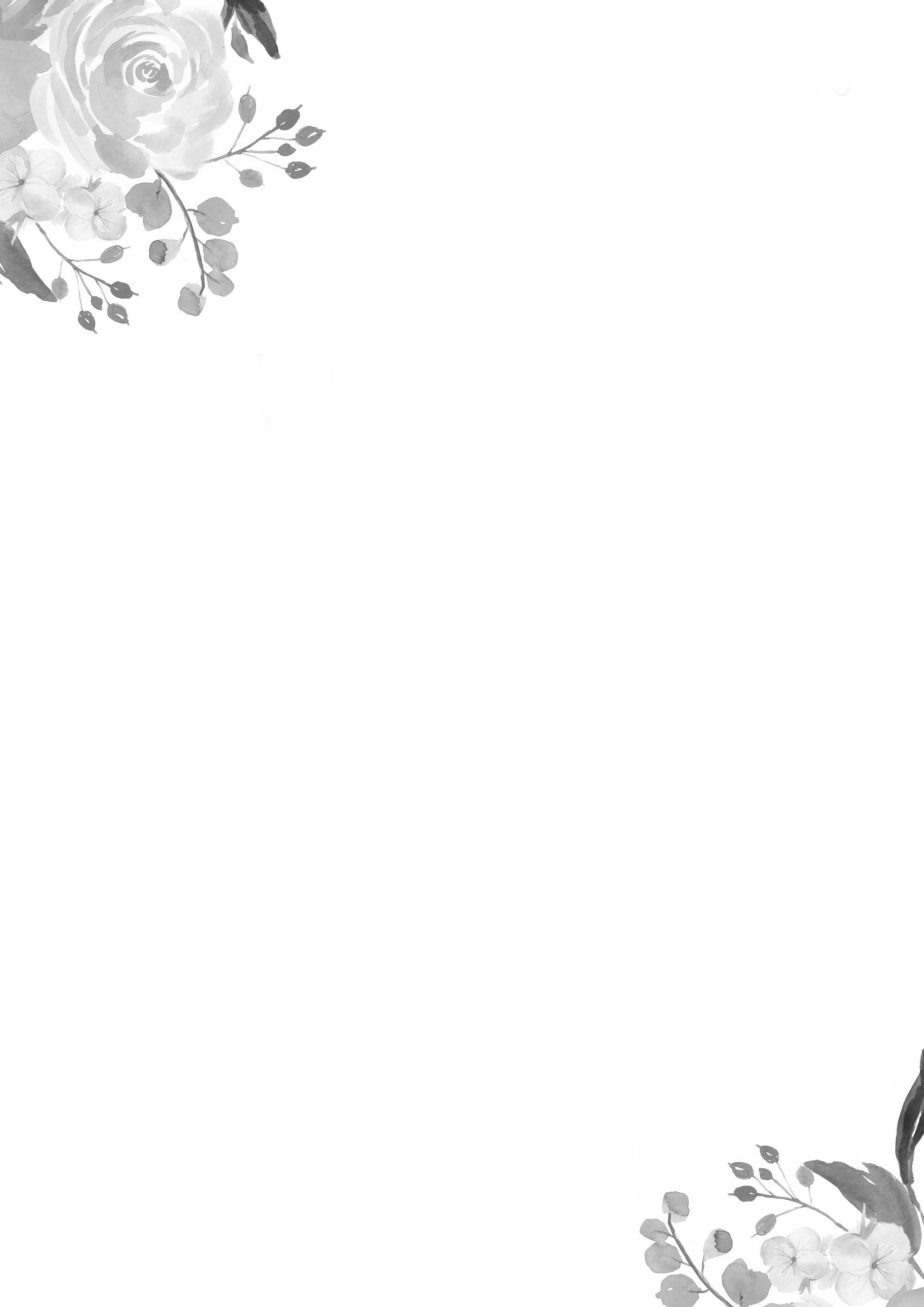 LUNESMARTESMIERCOLESJUEVISVIERNESSABADODOMINGO